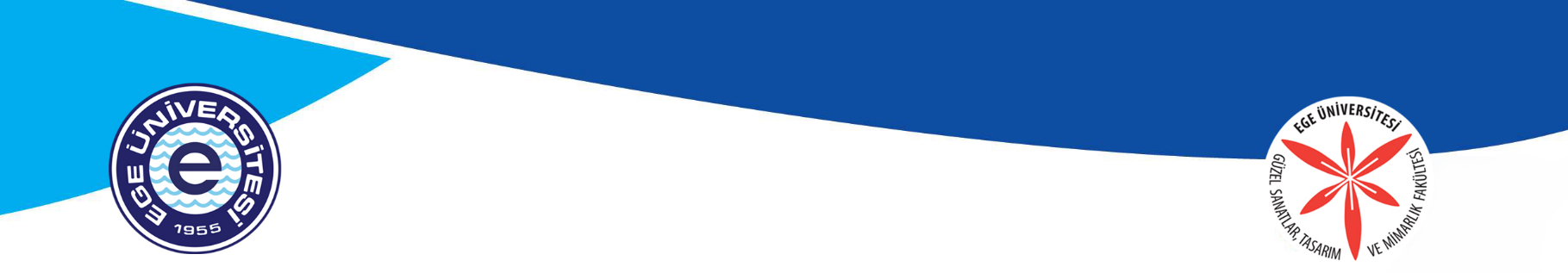 EGE ÜNİVERSİTESİGüzel Sanatlar, Tasarım ve Mimarlık Fakültesi Dekanlığına	                  Fakülteniz Görsel İletişim Tasarımı Bölümü .......................... numaralı …… sınıf öğrencisiyim. Aşağıda gösterilen dersleri birbiriyle bağlanması hususunda gereğini arz ederim. 										...../.../20....       BAŞARISIZ DERS					BAŞARILI DERSAlındığı Yıl/Dönem             Dersin Adı 	          	          Alındığı Yıl/Dönem	    Dersin Adı……………………. 	                 ……………………………                       …………………….		…………………….…………………….		……………………………	                ……………………..	              …………………….…………………….		…………………………….	                  ……………………..	…………………….Öğrencinin Ad Soyadı                 İmza           Tel (Cep): 